周術期等口腔機能管理に関わる基本書類について平成29年3月作成平成30年3月改訂令和元年5月二訂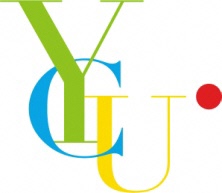 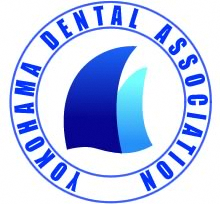 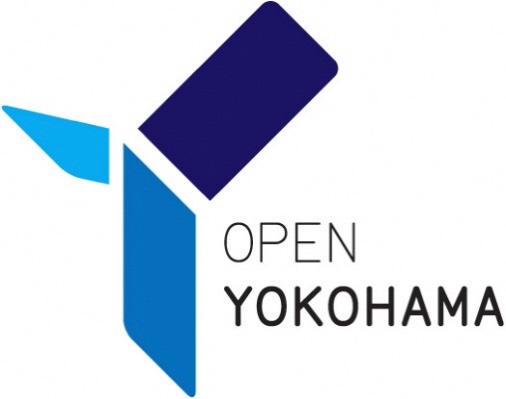 周術期等口腔機能管理のお願い平素より大変お世話になっております。周術期等口腔機能管理に貴歯科医院をご紹介させていただきました。ご多忙の折大変恐縮ですが，ご高診・ご加療のほどよろしくお願い申し上げます。1．送付書類について①　診療情報提供書：①－１　病院（医科）⇒連携歯科医院　　　　　　　　　　　①－２　病院（歯科）⇒連携歯科医院②　受診報告書：連携歯科医院⇒病院（医科／歯科）・FAXまたは郵送で返信してください。③　診療情報提供書（歯科処置報告書）：連携歯科医院⇒病院（医科／歯科）・複写を自院で保管し，原本を患者さんにお渡しの上，入院時に病院へ提出するよう指示してください。□ 周術期等口腔機能管理計画書□ 周術期等口腔機能管理報告書２．依頼処置内容１．セルフケアができ，プラークコントロールができていること２．排膿しているなどの急性感染巣がないこと ３．（手術の場合）動揺歯は容易に脱落しないようなしっかりとした固定がなされていること　　　　　　　　（歯牙保護プロテクター（マウスピース）も可能）３．入院前に患者さんにお渡しいただく書類③　診療情報提供書（歯科処置報告書）：連携歯科医院⇒病院（医科／歯科）①－１　病院（医科）→連携歯科医院（診療情報提供料Ⅰ250点，歯科医療機関連携加算100点）　　　年　　　　月　　　　日紹介医療機関〒　　-　　神奈川県横浜市　　区○○歯科医院歯科　○○　○○　先生　御侍史〒   -    　○○○○○○○○○○○○○　○○○○○○○○○○○病院TEL．○○○-○○○-○○○○FAX．○○○-○○○-○○○○医師氏名　○○○○科　　　　　　　　　○○　○○                  診療情報提供書下記の患者さんをご紹介しますので，ご高診の程よろしくお願いいたします。①－２　病院（歯科）→連携歯科医院（診療情報提供料I 250点）　年　　　　月　　　　日紹介医療機関〒　　-　　神奈川県横浜市　　区○○歯科医院歯科　○○　○○　先生　御侍史〒   -    　○○○○○○○○○○○○○　○○○○○○○○○○○病院TEL．○○○-○○○-○○○○FAX．○○○-○○○-○○○○医師氏名　○○○○科　　　　　　　　　○○　○○　　　　　　　　　診療情報提供書下記の患者さんをご紹介しますので，ご高診の程よろしくお願いいたします。②　連携歯科医院→病院（歯科／医科）年　　　　月　　　　日紹介医療機関〒   -    ○○○○○○○○○○○○○○○○○○○○○○○○○○病院○○　○○　先生　御侍史〒　　-　　　　　　　　　　　　　　　　　神奈川県横浜市　　区　　　　　　　　　　○○歯科医院　　　　　　　　　　　　　　　　　医師氏名　　　　　○○　○○　　　　　受診報告書ご紹介いただきました患者さんにつきまして次のとおりお返事申し上げます。患者さんは当院を受診されましたので周術期等口腔機能管理を行わせていただきます。ご紹介ありがとうございました。今後ともよろしくお願いいたします。③　連携歯科医院→病院（歯科／医科）（診療情報提供料I 250点）年　　　　月　　　　日紹介医療機関〒   -    ○○○○○○○○○○○○○○○○○○○○○○○○○○病院○○　○○　先生　御侍史〒　　-　　　　　　　　　　　　　　　　　神奈川県横浜市　　区　　　　　　　　　　○○歯科医院　　　　　　　　　　　　　　　　　医師氏名　　　　　○○　○○　　　　　診療情報提供書（歯科処置報告書）下記の患者さんをご紹介しますので，ご高診の程よろしくお願いいたします。生年月日：　　　　年　　　月　　　日生　性別：　　　　【お口の状態】・清掃状態　　　：☐良好，☐普通，☐不良・歯茎の腫れ　　：☐あり，☐なし・動揺している歯：☐あり，☐なし・入れ歯の使用：☐あり，☐なし・口内炎　　　：☐あり，☐なし・くちの乾燥　：☐あり，☐なし 【予想される変化】☐ 手術後の肺炎や感染のリスクが高まる，☐ 咬んだり飲み込んだりしづらい， ☐ 口内炎☐ くちの乾燥，☐ 味覚の異常，☐ 歯周病の悪化，☐ 顎の感染や壊死，☐ むし歯の悪化☐ その他（　　　　　　　　　　　　　　　　　　　　　　　　　　　　　　　　　　　　　）【口腔管理のスケジュール】治療前　　　　（☐連携歯科・☐当院）治療中・入院中（☐連携歯科・☐当院）治療後・退院後（☐連携歯科・☐当院）で行います。生年月日：　　　　年　　　月　　　日生　性別：　　　　☐全身麻酔手術（☐Ⅰ・☐Ⅱ（☐術前・☐術後））☐化学療法中（Ⅲ）　☐放射線療法中（Ⅲ）　☐緩和ケア（Ⅲ）横浜市立大学，横浜市歯科医師会，横浜市医療局本書類は周術期口腔機能管理の推進に向けた包括連携に関する協定による事業に基づき作成されております。　　　　（○○○○　○○○○）患者氏名　○○　○○　様患者住所　○○○○○○○○○○○○○○○○　電話番号　○○○-○○○-○○○○ 生年月日　○○○○年○○月○○日（満○○歳）患者番号　○○○○○○○○性別　○傷病名傷病名紹介目的周術期等口腔機能管理（☐手術・☐化学療法・☐放射線療法・☐緩和ケア）の依頼紹介目的周術期等口腔機能管理（☐手術・☐化学療法・☐放射線療法・☐緩和ケア）の依頼既往歴及び家族歴既往歴及び家族歴症状経過・治療経過平素より大変お世話になっております。患者さんは下記の治療を予定しております。原疾患名：　　　　　　　　　　　　　　　　　　　　　　　　　　　　　　　　　　　　　☐　全身麻酔下の外科手術（術式：　　　　　　　　　　　　　　　　）手術予定日：　　年　　月　　日・未定☐　化学療法（レジメン：　　　　　　　　　　）開始予定日：　　年　　月　　日・未定☐　放射線療法（照射線量：　　　　　　　　Gy）開始予定日：　　年　　月　　日・未定☐　緩和ケアご多忙の折恐縮に存じますが貴院にて周術期等口腔機能管理をお願いいたします。なお，以下のことを目標に行っていただければ幸いです。１．セルフケアができ，プラークコントロールができていること２．排膿しているなどの急性感染巣がないこと（手術の場合）３．動揺歯は，容易に脱落しないようなしっかりとした固定がなされていること　（歯牙保護プロテクター（マウスピース）も可能）ご不明な点がある際はご連絡下さい。症状経過・治療経過平素より大変お世話になっております。患者さんは下記の治療を予定しております。原疾患名：　　　　　　　　　　　　　　　　　　　　　　　　　　　　　　　　　　　　　☐　全身麻酔下の外科手術（術式：　　　　　　　　　　　　　　　　）手術予定日：　　年　　月　　日・未定☐　化学療法（レジメン：　　　　　　　　　　）開始予定日：　　年　　月　　日・未定☐　放射線療法（照射線量：　　　　　　　　Gy）開始予定日：　　年　　月　　日・未定☐　緩和ケアご多忙の折恐縮に存じますが貴院にて周術期等口腔機能管理をお願いいたします。なお，以下のことを目標に行っていただければ幸いです。１．セルフケアができ，プラークコントロールができていること２．排膿しているなどの急性感染巣がないこと（手術の場合）３．動揺歯は，容易に脱落しないようなしっかりとした固定がなされていること　（歯牙保護プロテクター（マウスピース）も可能）ご不明な点がある際はご連絡下さい。　　　　（○○○○　○○○○）患者氏名　○○　○○　様患者住所　○○○○○○○○○○○○○○○○　電話番号　○○○-○○○-○○○○ 生年月日　○○○○年○○月○○日（満○○歳）患者番号　○○○○○○○○性別　○傷病名傷病名紹介目的周術期等口腔機能管理（☐手術・☐化学療法・☐放射線療法・☐緩和ケア）の依頼紹介目的周術期等口腔機能管理（☐手術・☐化学療法・☐放射線療法・☐緩和ケア）の依頼既往歴及び家族歴既往歴及び家族歴症状経過・治療経過平素より大変お世話になっております。患者さんは下記の治療を予定しております。原疾患名：　　　　　　　　　　　　　　　　　　　　　　　　　　　　　　　　　　　　　☐　全身麻酔下の外科手術（術式：　　　　　　　　　　　　　　　　）手術予定日：　　年　　月　　日・未定☐　化学療法（レジメン：　　　　　　　　　　）開始予定日：　　年　　月　　日・未定☐　放射線療法（照射線量：　　　　　　　　Gy）開始予定日：　　年　　月　　日・未定☐　緩和ケア　周術期等口腔機能管理計画を☐立案していませんので貴院にて口腔管理をお願いいたします。☐立案しましたので以下の内容を参考に加療をお願いいたします。ご多忙の折，恐縮に存じますがよろしくお願いいたします。ご不明な点がある際はご連絡下さい。症状経過・治療経過平素より大変お世話になっております。患者さんは下記の治療を予定しております。原疾患名：　　　　　　　　　　　　　　　　　　　　　　　　　　　　　　　　　　　　　☐　全身麻酔下の外科手術（術式：　　　　　　　　　　　　　　　　）手術予定日：　　年　　月　　日・未定☐　化学療法（レジメン：　　　　　　　　　　）開始予定日：　　年　　月　　日・未定☐　放射線療法（照射線量：　　　　　　　　Gy）開始予定日：　　年　　月　　日・未定☐　緩和ケア　周術期等口腔機能管理計画を☐立案していませんので貴院にて口腔管理をお願いいたします。☐立案しましたので以下の内容を参考に加療をお願いいたします。ご多忙の折，恐縮に存じますがよろしくお願いいたします。ご不明な点がある際はご連絡下さい。FAXまたは郵送での返信をお願いしますFAX：　045　―　　　　―　　　　病院患者番号紹介元（医科・病院歯科）の患者番号を記載してくださいイニシャル姓　　　　　　　　　，名　　　　　　　　　　　　　　　　生年月日T・S・H・R 西暦 　 　年　　　月　  日生歯科医院受診日　　　　　年　　　　　　月　　　　　　日原本を入院時に病院に提出（複写は自院で保管）　　　　（○○○○　○○○○）患者氏名　○○　○○　様患者住所　○○○○○○○○○○○○○○○○　電話番号　○○○-○○○-○○○○ 生年月日　○○○○年○○月○○日（満○○歳）患者番号　○○○○○○○○性別　○傷病名傷病名紹介目的周術期等口腔機能管理　歯科処置報告紹介目的周術期等口腔機能管理　歯科処置報告症状経過・治療経過以下の処置を行いましたので，予定どおり当該手術の実施をお願いいたします。●歯科処置実施内容症状経過・治療経過以下の処置を行いましたので，予定どおり当該手術の実施をお願いいたします。●歯科処置実施内容作成日：　　　年　　　月　　日周術期等口腔機能管理　計画書周術期等口腔機能管理　計画書周術期等口腔機能管理　計画書周術期等口腔機能管理　計画書患者番号：　　　　　　　患者番号：　　　　　　　患者氏名：　　　　　　　　　　　　　 様患者氏名：　　　　　　　　　　　　　 様【全身の治療の予定】☐手術　　　　手術予定日：　　　　年　　　月　　　日☐化学療法　　治療開始日：　　　　年　　　月　　　日（レジメン：　　　　　　　　　　）☐放射線療法　治療開始日：　　　　年　　　月　　　日（照射線量　　Gy，照射回数　　回）☐緩和ケア【全身の治療の予定】☐手術　　　　手術予定日：　　　　年　　　月　　　日☐化学療法　　治療開始日：　　　　年　　　月　　　日（レジメン：　　　　　　　　　　）☐放射線療法　治療開始日：　　　　年　　　月　　　日（照射線量　　Gy，照射回数　　回）☐緩和ケア【体・生活の状態】【体・生活の状態】●基礎疾患 ☐なし●基礎疾患 ☐あり　☐高血圧症，☐糖尿病，☐心疾患，☐脳血管障害☐その他内服薬 ☐なし内服薬 ☐あり　☐ステロイド，☐抗血栓薬，☐ビスフォスフォネート製剤☐その他●　飲酒　☐なし・☐あり（　　　　　/日）●　喫煙　☐なし・☐あり（　　　　本/日　☐現在喫煙，☐禁煙中　　　　　頃～）【歯科治療の必要性：☐　あり，☐　なし】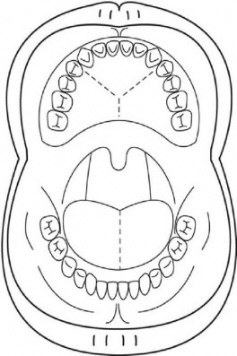 ☐　歯磨き方法，☐　うがい方法，☐　口腔リハビリ，☐　歯周病治療（クリーニング），☐　むし歯治療，☐　抜歯，☐　かぶせ物・入れ歯の修理，☐　動揺歯の固定　☐　プロテクターの作製☐　その他保険医療機関名所在地・電話番号担当〒　　　－　　　　　　　　　　　　　　　　　　045-　　　-　　　　歯科医師：　作成日：　　　年　　　月　　日作成日：　　　年　　　月　　日周術期等口腔機能管理　報告書周術期等口腔機能管理　報告書周術期等口腔機能管理　報告書周術期等口腔機能管理　報告書周術期等口腔機能管理　報告書患者番号：　　　　　　　患者番号：　　　　　　　患者氏名：　　　　　　　　　　　　　　様患者氏名：　　　　　　　　　　　　　　様お口の状態お口の状態お口の状態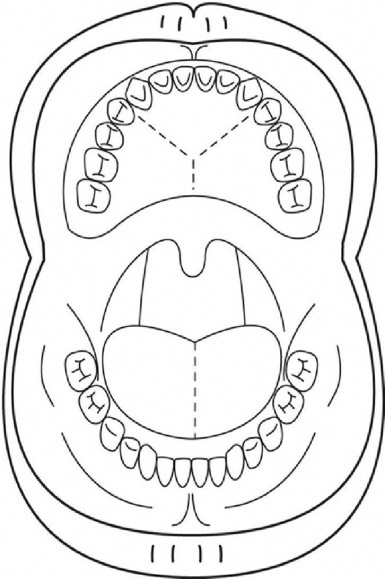 ・清掃状態：☐良好，☐普通，☐不良・歯茎の腫れ：☐あり，☐なし・動揺している歯：☐あり，☐なし・入れ歯の有無：☐あり，☐なし・口内炎：☐あり，☐なし・くちの乾燥☐あり，☐なし・その他：・その他：・その他：実施内容指導内容☐　手術前後の口腔内チェック☐　歯の清掃☐　粘膜・舌の清掃☐　うがい（　　　　　　　　　　　　　）☐　保湿剤（　　　　　　　　　　　　　）☐　入れ歯の清掃☐　プロテクター作製☐　動揺歯の固定☐　その他☐　歯を磨きましょう☐　粘膜の清掃をしましょう☐　舌ブラシで舌の汚れを取りましょう☐　うがいをしましょう☐　保湿剤を塗り口の乾燥に注意しましょう☐　入れ歯を清掃しましょう☐　食事のとき以外は入れ歯を外しましょう☐　手術後の肺炎予防のため，手術前日と当日は特に丁寧に歯を磨きましょう☐　退院後も定期的にかかりつけ歯科を受診しましょう☐　その他保険医療機関名所在地・電話番号担当〒　　　－　　　　　　　　　　　　　　　　　　045-　　　-　　　　歯科医師：　